JOGA ZA DAN ZEMLJEOGLEJ SI POSNETEK: https://youtu.be/YKTkQnDDVSgVSAK POLOŽAJ ZADRŽI NEKAJ ČASA.VSAKO VAJO LAHKO VEČKRAT PONOVIŠ.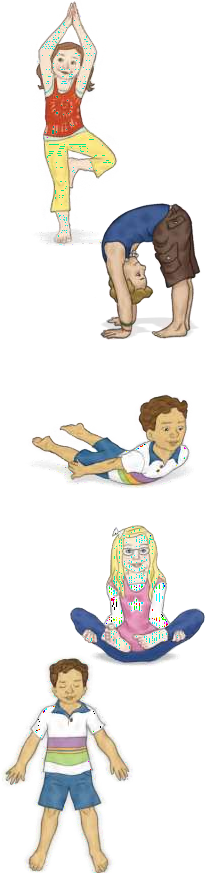   Jaz sem drevo.ASANA DREVO.Jaz sem slap.ASANA PREDKLON NAPREJ.Jaz sem riba.ASANA PLAVAJOČE    RIBE.Jaz sem lotosov cvet.ASANA LOTUSAJaz sem lebdeča zvezda.ASANA ZA SPROSTITEV/POČITEK.